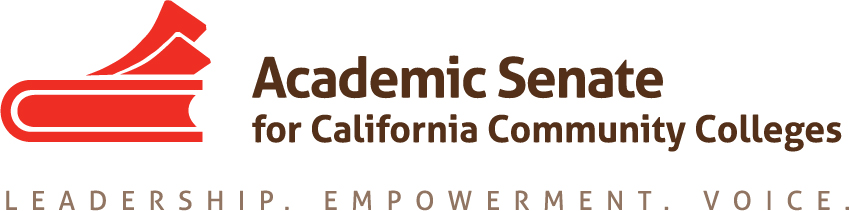 Faculty Leadership Development CommitteeThursday, March 19, 20203:00 p.m.—4:30 p.m.ZOOM INFO:Join from PC, Mac, Linux, iOS or Android: https://cccconfer.zoom.us/j/473775714Or iPhone one-tap (US Toll): +16699006833,473775714#  or +13462487799,473775714# Or Telephone Dial +1 669 900 6833 (US Toll) +1 346 248 7799 (US Toll) +1 312 626 6799 (US Toll) +1 646 876 9923 (US Toll) +1 253 215 8782 (US Toll) +1 301 715 8592 (US Toll)    Meeting ID: 473 775 714AGENDARoll Call, Call to Order, and Agenda AdoptionMichelle Bean—ChairSam Foster—2nd ChairElizabeth Day Elizabeth ImhofChristy KarauLuke LaraEmilie MitchellMinutes Volunteer February Minutes Approval Shout Outs and AffirmationsFaculty DiversificationCCCCO Diversity Symposium on March 20—canceled Model Hiring Processes and Guiding Principles Zoom meeting with ACHRO, CIO, and CSSO representatives—fill out this Doodle Poll Disproportionate Impact Tool from RP Group and Infographic from UmojaFaculty Hiring Resolution: Pre-resolutions PacketSpring Plenary UpdatesProfessional Development Needs (Re: COVID-19 issues)Sessions AssignedGuiding Principles for Hiring Committees and Appointments (Bean, Imhof, Olivio, Buul)Model Hiring Processes (Bean, Lara, Fermin Villegas)Brown Act and Senate Committees (Bean and Roberson)First Minimum Qualification and Equivalency: An Equity-Minded Framework (Bean, Roberson, Eikey)Faculty Leadership Academy FELA Framework approved by Exec with suggestions—anticipated Summer 2020 startNext Steps: Mentor Handbook (Mitchell, Day, Bean)ED Mica working on Fees structure FELA Applications updated—click here to viewCSU Credit—see ED email hereContinuing Ed units for $85 per participantNeed a volunteer to complete application and create curriculum outline Womyn’s Survey and Faculty of Color Intersectionality New Survey approved for faculty of color groups ED working to send survey this month to the following: Puente, Umoja, A2MEND, APIHE, Latina Leadership Network, LGBTQ+ CC listserv, senate presidents, Social Justice listserv, Ethnic Studies listserv, all liaison groupsRostrum article—Bean, Karau, and Rebecca EikeyEvaluating Professional Development ActivitiesStandard ASCCC Event Survey—suggestions approved at March Executive meeting—click here Collaborations UpdatesPuente ED Invited to present at PlenaryUmoja/A2MEND Ed Summit—EDAC Chair Mayra attended for BeanAnti-Racism WorkRostrum article—Imhof and Buul EDAC Update—they are working on tools for anti-racism work: pledge, resolution, and call for a paperCaucus StructureCaucus leaders invited to write Rostrum article on restructuring—Bruno, Bean, Roberson Professional Development College Update: Exec approved OERI to work on modules focused on students and classroom practices (e.g., Incarcerated Ed and Curriculum)Curriculum Institute Ideas for breakoutsAnnouncements Check for upcoming events at https://asccc.org/calendar/list/eventsArea Meetings Spring Plenary Join Amazon Smile—find ASCCC FoundationApplication for Statewide Service Closing Comments and Reflections Next meeting: April 23 at 3:00—4:30 p.m.June meeting—tentative change to June 11?In-Progress and Completed Tasks reviewAny other final comments or suggestions?AdjournmentIn Progress:Hiring Guiding Principles and Model Practices Completed Tasks:ASCCC Event Survey Questions on Gender, Race, Ethnicity Faculty Leadership Survey Questions for Faculty of ColorFaculty Empowerment and Leadership Academy (FELA) Framework and Applications Rostrum article: Womyn’s Survey Rostrum article: Anti-Racism Rostrum article: Caucus Structure Rostrum article: Sex, Gender, Race, and Economic Disadvantage: Courageous Conversations About IntersectionalityRostrum article: Equitizing Merit and Fit: Establishing a Baseline UnderstandingCollaborations—chair meet with Puente directors on October 30, attended Umoja Education Summit October 31, CCC LGBTQIA+ Summit 2019 panelist Updated the FLDC charge/descriptionRostrum article: Convergence of Diversity and Equity: Guiding Principles for Hiring ProcessesA2Mend Collaboration—A2Mend board members presented at 2019 ASCCC Academic Academy Umoja/A2Mend—chair completed workgroup meetings for Black Student Report Card for CCCsWomyn’s Leadership Survey distributed in September